Safety CommitteeThis is a sample of a standard operating guideline (SOG) on this topic. You should review the content, modify as appropriate for your organization, have it reviewed by your leadership team and if appropriate your legal counsel. Once adopted, make sure the SOG is communicated to members, implemented and performance monitored for effective implementation.Purpose:This guideline provides the structure and organization for a safety committee.Procedure:ARTICLE I - NAMESection 1	The name of this organization shall be <Insert name of Emergency Services Organization (ESO)> Safety Committee.Section 2	Hereinafter, the <Insert name of ESO> Safety Committee shall be referred to as “the Committee”.ARTICLE II - PURPOSESSection 1	The purpose of this Committee will be to promote and facilitate the advancement of safety among the members of <Insert name of ESO>.Section 2	In fulfilling its purpose, the Committee shall have the following objectives.Promote accident-free performance of member’s tasks, duties and responsibilities.Disseminate technical safety material which will carry out the purpose of the Committee.Review and evaluate causes of accidents to prevent recurrence of similar injuries or property damage.Promote recognition and correction of unsafe acts, unsafe behaviors and unsafe conditions which could contribute to employee injuries or property damage.To provide a forum for the interchange and acquisition of safety knowledge among the Committee members and ESO members.To assist <Insert name of ESO> in the selection of accident prevention controls, methods or equipment purchase/use.To serve as a resource and reference body to <Insert name of ESO> members as it pertains to their safety.Section 3	In fulfilling both the purpose and objectives, the Committee shall be involved in the following activities.Meet at least quarterly.Review accident investigation reports.Complete and/or review Self Inspection reports.Compile statistical data on accident/injury cases.Discuss and review specific safety subjects at each meeting.Submit Meeting Minutes after each meeting to <insert name(s)>.Suggest changes, corrections or refinement in <Insert name of ESO> Policy or Procedures that could affect volunteer and employee safety.ARTICLE III - MEMBERSHIPSection 1	Qualification for Membership.The Committee shall be composed of active members or safety officers from each company comprising the <Insert name of ESO>.Members of the Committee must be able to serve for at least 12 months.Committee membership shall have no department boundaries.Membership in the Committee is personal and non-transferable.Section 2	Admissions.Entry into the Committee shall be on an individual basis as outlined in these By-Laws.Any person interested in Committee membership may apply by submitting an application to the Committee Chair or Officer of any company comprising the <Insert name of ESO>.The Committee Chair shall select and notify each applicant of their acceptance/rejection, based upon a majority vote by the membersSection 3	Membership on the Committee shall be terminated by:Resignation of membership in The Committee.Termination of active duty status of the company they represent.Successful completion of their term, not less than 12 monthsSection 4	The Committee shall maintain a membership of one from each member organization, within 12 months of the date its By-Laws are accepted.Section 5	All members of the Committee are eligible to vote on all matters submitted to the membership and to participate in all activities of the Committee.ARTICLE IV - ORGANIZATIONSection 1	The Committee is a part of the <Insert name of ESO>, formed to carry out the objectives of <Insert name of ESO>. The Committee may not take any action to the name of the <Insert name of ESO> including, but not limited to, entering into contracts, without prior written approval of the <Insert name of ESO>.Section 2	All Committee activities shall conform to the By-Laws.Section 3	The headquarters of the Committee shall be <insert name and address >.Section 4	The Committee activity year shall be from January 1 through December 31, each year.Section 5	Dissolution of the Committee.The committee may be dissolved by the <Insert name of ESO> in the following manner:A resolution to dissolve the Committee shall be acted upon at a membership meeting of the <Insert name of ESO>. The resolution shall set forth the reason(s) for dissolution.Within thirty (30) days following the <Insert name of ESO> action.Upon the adoption of the resolution to dissolve, the officers shall proceed to carry out the dissolution of the Committee in conformance with applicable laws.ARTICLE V - OFFICERSSection 1	Appointed officers of the Committee shall be:ChairSecretaryAccident Investigation CoordinatorInspection CoordinatorSafety Training/Promotion CoordinatorSection 2	Each elected Committee officer shall be an active member of the company comprising the <Insert name of ESO>.Section 3	Duties of the Officers:The Chair shall be the chief executive officer of the Committee and shall:Preside at meetings of the Committee and at regular or special business meetings.Provide leadership and guidance to all activities.Supervise the functions of other officers.Appoint members as appropriate.Keep the Committee members and <Insert name of ESO> informed of Committee activities and future plansAppoint subcommittees as are necessary to carry out the Committee's objectives and activities.The Secretary shall:Act for the Chair in his/her absence or inability to perform, and assist at other times as requested.Maintain Committee records and handle correspondence.Record and distribute minutes of Committee membership and notify Committee members of dates of membership meetings in advance.Assume the duties of Chair as necessary.Accident Investigation Coordinator shall:Receive and review Accident Investigation reports, presenting these reports at each meeting.Compile  regular  Accident  Analysis  information, for  presentation  at  each meeting.Carry out such other specific duties as may be assigned by the Chair.The Inspection Coordinator shall:Oversee Self Inspection activities.Report on findings of Self Inspections at each Committee meeting.Facilitate correction of hazards, identified by Self Inspections, as agreed to by the Committee.Carry out such other specific duties as may be assigned by the Chair.The Safety Training/Promotion Coordinator shall:Identify resources, both within and outside the unit, which could be considered to educate Committee members or <Insert name of ESO> employees/volunteers in technical safety methods, procedures or promotion activities.Present ideas for safety training or promotion as requested by the Committee or its members.Coordinate Safety training or promotion campaigns selected by the Committee.Carry out such other specific duties as may be assigned by the ChairARTICLE VI – NOMINATION, ELECTION, REMOVAL OF OFFICERSSection 1	The members may submit one or more names of candidates for an Officers position annually between December 1 and 15 to the Chair.Section 2	The members shall nominate one or more member for each elective office by December 30 of each year. The term of elected Committee Officers shall be one year beginning January 1.Section 3	Removal of elected Committee officers shall be by majority vote of Committee members at any regular or special membership meeting.ARTICLE VII - COMMITTEESSection 1	Other committees may be established by the Committee or individual elected officers for the purpose of carrying out detailed activities which meet the Committee's objectives. Any committee which needs funding to support its work requires the approval of the <Insert name of ESO>.Section 2	All committees, other than standing committees, shall have such terms and assignments as those appointing them determine. All such committees are accountable to the Committee through the specific officer(s) who appoint them.ARTICLE VIII - MEETINGSSection 1	The Committee shall meet upon the call of the Chair or upon petition of a majority of its members, at least quarterly.Section 2	A majority of Committee members present at a meeting shall constitute a quorum.Section 3	The Committee shall hold a general meeting of its members at least quarterly to acquaint them with its activities and conduct necessary business.Section 4	Special meetings of members may be called by the Chair upon written notice to Committee members.Section 5	At least <insert number> members in good standing shall constitute a quorum at any regular or special meeting.ARTICLE IX - MISCELLANEOUSSection 1	The <Insert name of ESO> letterhead may be used by the Committee on correspondence, publications and other official documents.Section 2	The latest edition of Robert's Rules of Order Newly Revised shall govern the transaction of business at all meeting.ARTICLE X - AMENDMENTSSection 1	Amendments to these By-Laws may be proposed by majority vote of the Committee or by any member Committee. Amendments proposed by members or committees shall be presented to the Committee for approval.Section 2	Amendments shall be acted upon by members either at a regular or special meeting at which a quorum is present for which advance notification of at least five (5) days is made. A two-thirds (2/3) affirmative vote is required for approval.Section 3	Properly approved amendments shall take effect immediately following final official action or on the date specified in the amendment.“Ten Essential Elements""Ten Essential Elements" of an effective safety meeting are included as an important part of this lesson.Prepare an AgendaPlan the entire program. Be ready with as many answers as possible. Have a clear purpose in mind and then try to accomplish it. Don't hold meetings just to see what will happen. Decide who will attend. Remind members of date and time. Present ideas in logical order. Plan for group participation.Select Meeting Place with CareProvide proper ventilation, light, and darkness as required.  Make sure everyone is seated comfortably (not too comfortably) and has clear view of speaker.  Room should be quiet, at proper temperature. Members should not be called out by telephone or other means. Provide proper facilities for visual aids and make necessary connections and adjustments before meeting starts.Start and Stop on TimeThis makes for businesslike meetings, minimize cost as well as interruption of production.SummarizeClarify or summarize each decision as it is reached. Summarize the results at close of meeting, letting members know what has been accomplished, what is expected of them.Encourage Group ParticipationLet members know they are contributing. Ask for ideas, opinion. Be patient. Don't be in a hurry to cover everything by sacrificing thorough treatment of important subjects. Don't override opinions because you are chairman. Don't do all the talking. Try to draw out the reserved and timid by making it ways for them to answer.Maintain InterestUse visual aids, demonstrations, charts, blackboard, skits, outside speakers. Change the pace. Don't follow the same routine meeting after meeting.Stick to the SubjectKeep the discussion confined to the problem. Tactfully stop conversation groups. Follow the agenda. If new important subject comes up, make notes for later reference or discussions.Follow Through With ResultsLet the group know what you did with decisions of previous meetings. Assign responsibility for future action before close of meeting.Tell Management What You AccomplishedMeetings are costly. They should not be merely social affairs or siesta hours. Let management know what they have gained from their investment of time.EvaluateAfter each meeting, review the events and decide how to improve the next one. Things you should consider are: was the meeting interesting; were the objectives accomplished; did everyone participate; and was the meeting beneficial to all concerned.Occasionally ask the group for anonymous, written answers to those questions: What did you like best about this meeting?What did you like least about this meeting?What did you suggest for our next meeting?You are apt to be startled by some of the answers, and it will pay you to be guided accordingly.EXAMPLE MEMOTO:		Emergency Services Organization Safety  Committee  Members:FROM:		SecretaryESO Safety Committee Anywhere, USARE:		Agenda,Safety Committee MeetingTHE NEXT MEETING IS SCHEDULED FOR ____________. THE AGENDA FOR THIS MEETING IS ATTACHED. IF YOU HAVE NOT RECEIVED A COPY OF THE MINUTES FROM THE LAST MEETING (___________), PLEASE CONTACT ME. WE LOOK FORWARD TO ANOTHER CONSTRUCTIVE MEETING.AGENDAReview and Approve Last Meeting Minutes	ChairIntroduction of Guests	ChairReview of Accidents Since Last Meeting	Accident Investigation CoordinatorSelf-Inspection Form Review	Inspection CoordinatorUnfinished Business	ChairSafety Subject Discussion	Group DiscussionNew Business	Each MemberSummary of Meeting	ChairAdjournment..EXAMPLEABC Emergency Services OrganizationSafety Committee Meeting MinutesMeeting Date:	Members Present:Review of Old Business:New Business: (Review of accidents; Review of feedback from emergency services organizations on safety related issues.)EXAMPLEABC Emergency Services OrganizationSafety Committee Meeting MinutesItems Requiring Further Action:Item	Person Responsible	Target Date for CompletionOther Items Discussed:Reviewed and approved by management:Signature:Title:Date:This is a sample guideline furnished to you by VFIS. Your organization should review this guideline and make the necessary modifications to meet your organization’s needs. The intent of this guideline is to assist you in reducing exposure to the risk of injury, harm or damage to personnel, property and the general public. For additional information on this topic, contact your VFIS Risk Control representative.References:Safety Committee, vfis.comREPLACE WITH YOUR MASTHEADREPLACE WITH YOUR MASTHEADREPLACE WITH YOUR MASTHEAD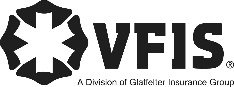 SOG Title:SOG Title:SOG Number:SOG Number:Original Date:Revision Date:ABC Fire Department General Operating GuidelineABC Fire Department General Operating GuidelineABC Fire Department General Operating Guideline